Plenarsitzungsdokument<NoDocSe>A8-0400/2017</NoDocSe><Date>{11/12/2017}11.12.2017</Date><RefProcLect>***</RefProcLect><TitreType>EMPFEHLUNG</TitreType><Titre>zu dem Entwurf eines Beschlusses des Rates über den Abschluss – im Namen der Europäischen Union – des Vertrags von Marrakesch zur Erleichterung des Zugangs blinder, sehbehinderter oder anderweitig lesebehinderter Personen zu veröffentlichten Werken</Titre><DocRef>(12629/2017 – C8-0375/2017 – 2014/0297(NLE))</DocRef><Commission>{JURI}Rechtsausschuss</Commission>Berichterstatter: <Depute>Max Andersson</Depute>PR_NLE-AP_AgreementINHALTSeiteENTWURF EINER LEGISLATIVEN ENTSCHLIESSUNG DES EUROPÄISCHEN PARLAMENTS	5BEGRÜNDUNG	6VERFAHREN DES FEDERFÜHRENDEN AUSSCHUSSES	7NAMENTLICHE SCHLUSSABSTIMMUNG IM FEDERFÜHRENDEN AUSSCHUSS	8ENTWURF EINER LEGISLATIVEN ENTSCHLIESSUNG DES EUROPÄISCHEN PARLAMENTSzu dem Entwurf eines Beschlusses des Rates über den Abschluss – im Namen der Europäischen Union – des Vertrags von Marrakesch zur Erleichterung des Zugangs blinder, sehbehinderter oder anderweitig lesebehinderter Personen zu veröffentlichten Werken(12629/2017 – C8-0375/2017 – 2014/0297(NLE))(Zustimmung)Das Europäische Parlament,–	unter Hinweis auf den Entwurf eines Beschlusses des Rates (12629/2017),–	unter Hinweis auf den Vertrag von Marrakesch zur Erleichterung des Zugangs blinder, sehbehinderter oder anderweitig lesebehinderter Personen zu veröffentlichten Werken (5905/2015),–	unter Hinweis auf das vom Rat gemäß Artikel 114 und Artikel 218 Absatz 6 Unterabsatz 2 Buchstabe a Ziffer v des Vertrags über die Arbeitsweise der Europäischen Union unterbreitete Ersuchen um Zustimmung (C8-0375/2017),–	unter Hinweis auf das Gutachten des Gerichtshofs vom 14. Februar 2017, –	gestützt auf Artikel 99 Absätze 1 und 4 und Artikel 108 Absatz 7 seiner Geschäftsordnung,–	unter Hinweis auf die Empfehlung des Rechtsausschusses (A8-0400/2017),1.	gibt seine Zustimmung zu dem Abschluss des Vertrags von Marrakesch;2.	beauftragt seinen Präsidenten, den Standpunkt des Parlaments dem Rat, der Kommission, den Regierungen und Parlamenten der Mitgliedstaaten und der Weltorganisation für geistiges Eigentum (WIPO) zu übermitteln.BEGRÜNDUNGDer Vertrag von Marrakesch, der am 27. Juni 2013 verabschiedet wurde, ist Teil der internationalen Urheberrechtsverträge, die von der Weltorganisation für geistiges Eigentum (WIPO) verwaltet werden. Der Vertrag hat eine eindeutige humanitäre Dimension sowie eine Dimension der sozialen Entwicklung; Hauptziel ist die Schaffung einer Reihe verbindlicher Einschränkungen und Ausnahmen zugunsten von blinden, sehbehinderten oder anderweitig lesebehinderten Personen. Mit dem Vertrag soll der Zugang von Personen mit Sehbehinderungen oder sonstigen Lesebehinderungen zu Werken in zugänglichen Formaten erleichtert werden, wobei die Rechteinhaber gleichzeitig geschützt werden sollen. Zu diesem Zweck werden die Ausnahmen in Bezug auf das internationale Urheberrecht in dem Vertrag harmonisiert und wird der grenzüberschreitende Austausch von Kopien veröffentlichter Werke in einem barrierefreien Format ermöglicht.Der Rechtsausschuss des Europäischen Parlaments hat die interinstitutionellen Verhandlungen über das Rechtsetzungspaket zur Umsetzung des Vertrags von Marrakesch in EU-Recht erfolgreich abgeschlossen. Das Parlament und der Rat unterzeichneten die Richtlinie und die Verordnung am 13. September 2017. Die Entscheidung des Rates, den internationalen Vertrag abzuschließen, ist ausdrücklich zu begrüßen. Dies ist ein weiterer wichtiger Schritt auf dem Weg hin zu einer uneingeschränkten Umsetzung dieses bedeutenden Rechtsakts im Bereich des Urheberrechts. VERFAHREN DES FEDERFÜHRENDEN AUSSCHUSSESNAMENTLICHE SCHLUSSABSTIMMUNG IM FEDERFÜHRENDEN AUSSCHUSSErklärung der benutzten Zeichen:+	:	dafür-	:	dagegen0	:	EnthaltungEuropäisches Parlament2014-2019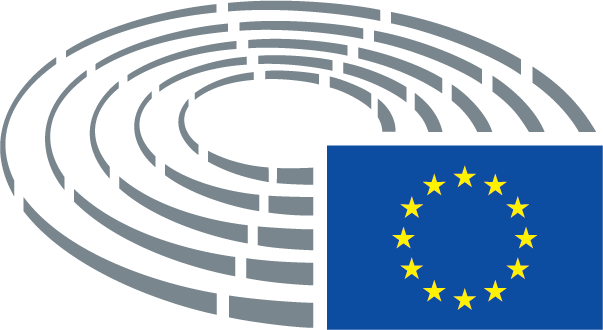 Erklärung der benutzten Zeichen	*	Anhörungsverfahren	***	Zustimmungsverfahren	***I	Ordentliches Gesetzgebungsverfahren (erste Lesung)	***II	Ordentliches Gesetzgebungsverfahren (zweite Lesung)	***III	Ordentliches Gesetzgebungsverfahren (dritte Lesung)(Die Angabe des Verfahrens beruht auf der im Rahmen des Entwurfs eines Rechtsakts vorgeschlagenen Rechtsgrundlage.)TitelAbschluss - im Namen der Europäischen Union - des Vertrags von Marrakesch zur Erleichterung des Zugangs blinder, sehbehinderter oder anderweitig lesebehinderter Personen zu veröffentlichten WerkenAbschluss - im Namen der Europäischen Union - des Vertrags von Marrakesch zur Erleichterung des Zugangs blinder, sehbehinderter oder anderweitig lesebehinderter Personen zu veröffentlichten WerkenAbschluss - im Namen der Europäischen Union - des Vertrags von Marrakesch zur Erleichterung des Zugangs blinder, sehbehinderter oder anderweitig lesebehinderter Personen zu veröffentlichten WerkenAbschluss - im Namen der Europäischen Union - des Vertrags von Marrakesch zur Erleichterung des Zugangs blinder, sehbehinderter oder anderweitig lesebehinderter Personen zu veröffentlichten WerkenBezugsdokumente - Verfahrensnummer12629/2017 – C8-0375/2017 – COM(2014)0638 – 2014/0297(NLE)12629/2017 – C8-0375/2017 – COM(2014)0638 – 2014/0297(NLE)12629/2017 – C8-0375/2017 – COM(2014)0638 – 2014/0297(NLE)12629/2017 – C8-0375/2017 – COM(2014)0638 – 2014/0297(NLE)Datum der Anhörung / des Ersuchens um Zustimmung23.10.2017Federführender Ausschuss Datum der Bekanntgabe im PlenumJURI26.10.2017Mitberatende Ausschüsse Datum der Bekanntgabe im PlenumEMPL26.10.2017CULT26.10.2017FEMM26.10.2017Nicht abgegebene Stellungnahme(n) Datum des BeschlussesEMPL5.2.2015CULT22.11.2017FEMM6.11.2014Berichterstatter Datum der BenennungMax Andersson28.10.2014Prüfung im Ausschuss11.11.201420.11.2017Datum der Annahme7.12.2017Ergebnis der Schlussabstimmung+:–:0:150015001500Zum Zeitpunkt der Schlussabstimmung anwesende MitgliederMax Andersson, Joëlle Bergeron, Jean-Marie Cavada, Kostas Chrysogonos, Mady Delvaux, Lidia Joanna Geringer de Oedenberg, Sajjad Karim, António Marinho e Pinto, Julia Reda, Pavel Svoboda, Axel Voss, Francis Zammit Dimech, Tadeusz ZwiefkaMax Andersson, Joëlle Bergeron, Jean-Marie Cavada, Kostas Chrysogonos, Mady Delvaux, Lidia Joanna Geringer de Oedenberg, Sajjad Karim, António Marinho e Pinto, Julia Reda, Pavel Svoboda, Axel Voss, Francis Zammit Dimech, Tadeusz ZwiefkaMax Andersson, Joëlle Bergeron, Jean-Marie Cavada, Kostas Chrysogonos, Mady Delvaux, Lidia Joanna Geringer de Oedenberg, Sajjad Karim, António Marinho e Pinto, Julia Reda, Pavel Svoboda, Axel Voss, Francis Zammit Dimech, Tadeusz ZwiefkaMax Andersson, Joëlle Bergeron, Jean-Marie Cavada, Kostas Chrysogonos, Mady Delvaux, Lidia Joanna Geringer de Oedenberg, Sajjad Karim, António Marinho e Pinto, Julia Reda, Pavel Svoboda, Axel Voss, Francis Zammit Dimech, Tadeusz ZwiefkaZum Zeitpunkt der Schlussabstimmung anwesende StellvertreterIsabella Adinolfi, Daniel BudaIsabella Adinolfi, Daniel BudaIsabella Adinolfi, Daniel BudaIsabella Adinolfi, Daniel BudaDatum der Einreichung11.12.201711.12.201711.12.201711.12.201715+ALDEECREFDDGUE/NGLPPES&DVERTS/ALEJean-Marie Cavada, Antonio Marinho e PintoSajjad KarimIsabella Adinolfi, Joëlle BergeronKostas ChrysogonosDaniel Buda, Pavel Svoboda, Axel Voss, Francis Zammit Dimech, Tadeusz ZwiefkaMady Delvaux, Lidia Joanna Geringer de OedenbergMax Andersson, Julia Reda0-00